dronestiens, je t’offre un petit cadeaumerci, qu’est-ce que c’est ?c’est un drone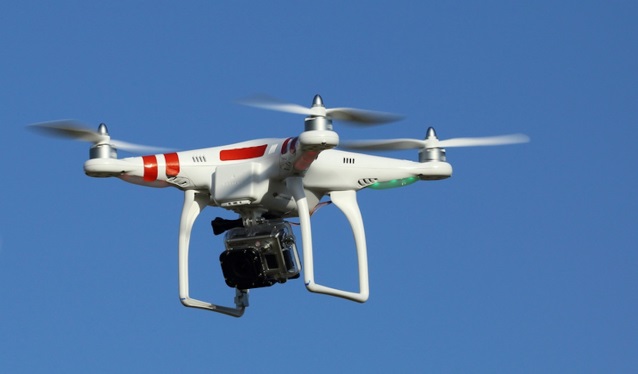 c’est quoi ?c’est une sorte d’objet volant qu’on peut équiper d’une caméraah oui, c’est génial çaoui, n’est-ce pasil est télécommandé ?oui, tout à faitet c’est un jouet ?oui et non, mais c’est une machine très utile aussipourquoi ? pour qui ?la poste a commencé à utiliser des drones pour livrer de petits colis en campagneet l’armée ?oui, aussi, cela sert d’espionnagemais ça peut poser des problèmes aussi non ?c’est vrai, tu peux espionner ton voisin ou les drones peuvent survoler des sites sensibleset comment peut-on empêcher les drones de voler n’importe où ?depuis quelques temps on utilise des aiglesdes aigles ? tu plaisantes ?non, non, déjà les aigles sont très efficaces dans les aéroports pour chasser d’autres oiseauxet on peut apprendre aux aigles d’attraper les drones ? 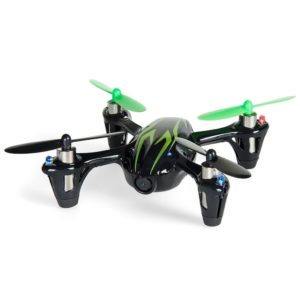 tout à faitje ne te crois passi si, c’est vrai, je te jured’accord, montre-moi alorsregarde cette vidéo, tu vas voir :